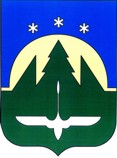 Городской округ Ханты-МансийскХанты-Мансийского автономного округа – ЮгрыПРЕДСЕДАТЕЛЬ ДУМЫ ГОРОДА ХАНТЫ-МАНСИЙСКАПОСТАНОВЛЕНИЕот 4 октября 2022 года                 	                              	                                     № 11О проведении опросадля принятия решенияДумы города Ханты-Мансийскав заочной формеВ соответствии с Федеральным законом от 6 октября 2003 года                     № 131-ФЗ «Об общих принципах организации местного самоуправления                        в Российской Федерации», статьей 47 Регламента Думы города                               Ханты-Мансийска, утвержденного Решением Думы города Ханты-Мансийска  от 27 декабря 2016 года № 59-VI РД «О Регламенте Думы города                                 Ханты-Мансийска», руководствуясь статьей 71.1 Устава города                              Ханты-Мансийска:            1. Провести 5 октября 2022 года с 09.00 до 11.00 часов опрос путем установления позиции депутатов Думы города Ханты-Мансийска седьмого созыва по проекту решения Думы города Ханты-Мансийска «Об установлении границ территории осуществления территориального общественного самоуправления «Восточный», внесенного Председателем Думы города                Ханты-Мансийска.2. Контроль за выполнением настоящего постановления оставляю                        за собой.Председатель Думыгорода Ханты-Мансийска			                                         К.Л. Пенчуков